Відділ освіти броварської районної державної адміністраціїКИЇВСЬКОЇ ОБЛАСТІсвітильнянський навчально-виховний комплекс «Загальноосвітня школа І-ІІІ ступенів – дошкільний навчальний заклад»вул. Макаренка, 16А с. Світильня Броварський район Київська область 07444 тел.: 30-2-17,  E-mail: svitylnia2015@ukr.net,  Web: www.svit-nvk.at.uaНАКАЗc. СвітильняПро вивчення досвіду роботи вчителя зарубіжної літератури Решотко Тетяни МиколаївниРешотко Тетяна Миколаївна працює вчителем зарубіжної літератури з 1991 року. Має стаж педагогічної роботи 28 років. Закінчила Ніжинський державний педагогічний інститут ім. М.Гоголя у 1991 році, має повну вищу освіту за спеціальністю «Російська мова і література» та кваліфікацію вчителя російської мови і літератури.У зв’язку з черговою атестацією адміністрацією закладу у період з листопада 2017 року по березень 2018 року вивчалась система роботи Решотко Тетяни Миколаївни шляхом відвідування та аналізу уроків у 5-7, 9 класах, проведення контрольних робіт, перевірки ведення шкільної документації, календарного та поурочного планування, учнівських зошитів.Вивчення системи роботи Решотко Тетяни Миколаївни показало, що вчитель має високий рівень психолого-педагогічної та методичної підготовки. Вдало використовує інтерактивні методи, які дають змогу залучати всіх учнів до активної розумової діяльності із врахуванням їх вікових та індивідуальних особливостей (розповідь,  евристична бесіда, дослідницькі методи, конкурси читців, складання сенканів, акровіршів, літературні вікторини). Зазначені форми та методи роботи суттєво активізують пізнавальну діяльність здобувачів освіти, сприяють підвищенню їх інтересу до вивчення предмета, розвивають ініціативність, творчість. Вчитель досконало володіє методикою організації та проведення уроків, раціонально використовує час, новий матеріал викладає на високому науково-методичному рівні, застосовуючи міжпредметні зв’язки. Тетяна Миколаївна приділяє велику увагу активізації мовної діяльності учнів, опануванню ними монологічного мовлення, правил мовної поведінки. Вивчаючи твори світових класиків, розвиває в учнів життєві компетентності. Постійно проводить цілеспрямований контроль за якістю знань учнів. Систематично працює над підвищенням інтересу учнів до читання, розширює їх читацький досвід. Особливу увагу вчитель акцентує на роботі з обдарованими дітьми, розвиває їх творчі здібності, вдало добирає завдання, що спрямовують учнів на творчий пошук, залучає до участі в конкурсах. У міжатестаційний період Решотко Т.М. підготувала  2 переможців районного етапу та призера обласного етапу Всеукраїнської предметної олімпіади із зарубіжної літератури. Учні Тетяни Миколаївни активно приймали участь у конкурсі «Sunflower».Решотко Т.М. бере активну участь у методичній роботі школи та району. У міжатестаційний період постійно ділилась власним досвідом з колегами на педагогічних радах, засіданнях методичного об’єднання, проводила відкриті уроки, виховні заходи. Приймала активну участь у організації та проведенні районного семінару для вчителів зарубіжної літератури, що проводився на базі Світильнянського НВК (2016). Була членом журі на районному етапі Всеукраїнської предметної олімпіади із зарубіжної літератури. Постійно презентує власні педагогічні надбання на сайті Світильнянського НВК. Під час перевірки стану ведення документації встановлено, що планування складене відповідно до вимог чинного законодавства. Аналіз календарних та поурочних планів засвідчує ретельність підготовки вчителя до уроків, простежується системність у плануванні роботи. Всі види робіт проводяться систематично, відповідно календарного планування.Решотко Т.М. відзначається загальною високою культурою поведінки, педагогічної етики, користується повагою серед учнів, батьків та колег. Вимоглива до себе, відповідальна, тактовна, толерантна, працьовита.Виходячи з вищезазначеногоНАКАЗУЮ:Решотко Тетяні Миколаївні:Узагальнити систему роботи для представлення на шкільній педагогічній виставці.Продовжувати роботу над вдосконаленням методики викладання навчальних дисциплін, методичних прийомів та педагогічних засобів.Мальковець Ж.О., заступнику з навчально-виховної роботи: проконтролювати узагальнення відповідних матеріалів для шкільної методичної виставки.Заступник директора з НВР                                                  Ж.О.МальковецьЗ наказом ознайомлена               _____________                                                         Т.М.Решотко                                                                                                             ____________« «16» березня 2018 р. № 44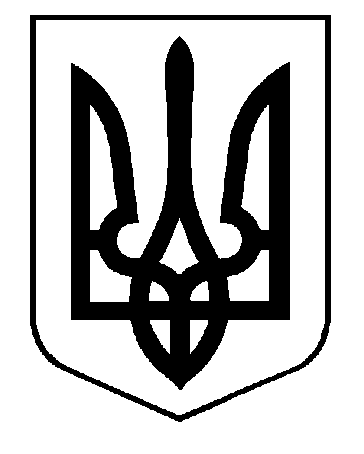 